KTS  kl. V –VI  Bardzo proszę o wykonanie poniższych ćwiczeń i wysłanie rozwiązań  na adres mailowy: soswMatematyka@gmail.com . W razie pytań proszę o kontakt.                                                                                                                       Pozdrawiam,  Justyna Pukała1. Złam szyfr i rozwiąż krzyżówkę. 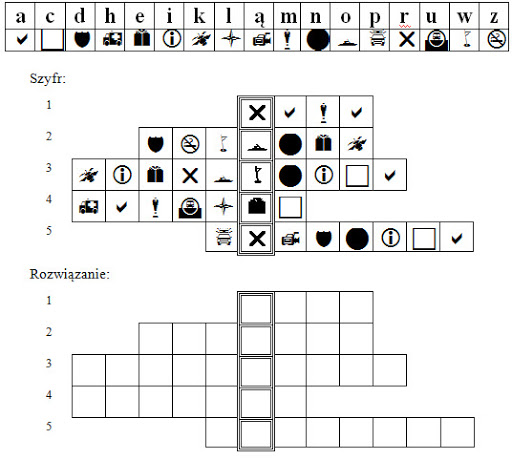 2.  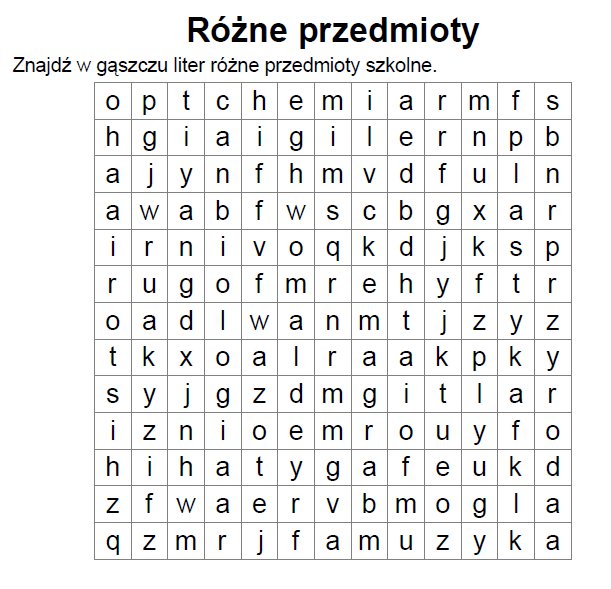 